Aufgabe 1	Im Video hast du einiges über Berufe zu Jesu Zeit erfahren. Streiche falsche Sätze ganz.
Zur Zeit Jesu war es üblich, dass Kinder die Berufe ihrer Eltern erlernten.Nach der Schulzeit hat man sich den Beruf ausgesucht, der einem am besten gefallen hat.Für besonders anstrengende Arbeiten gab es bereits motorisierte Hilfsmittel. Werkzeuge und Hilfsmittel mussten aus eigener oder tierischer Kraft betrieben werden.Kinder sind vormittags in die Schule gegangen – dadurch konnten auch Frauen einem Beruf nachgehen.Es war üblich, dass die ganze Familie – also auch die Kinder – bei der Arbeit mitgeholfen haben.Aufgabe 2	Auch zu Jesu Zeit gab es bereits viele verschiedene Berufe. Fischer, Ackerbauer und Hirte waren 		aber die häufigsten Berufe. Erkläre in eigenen Worten, warum diese Berufe so verbreitet waren.		__________________________________________________________________________________
		__________________________________________________________________________________
		__________________________________________________________________________________		__________________________________________________________________________________
		__________________________________________________________________________________
		__________________________________________________________________________________Aufgabe 3	Die meisten Berufe zur Zeit Jesu gibt es auch heute noch. Allerdings gibt es heute viel mehr Berufe 		als früher. Nenne fünf moderne Berufe, die es früher noch nicht gab.
		__________________________________________________________________________________
		__________________________________________________________________________________Aufgabe 4	Ordne die Begriffe Fischer, Ackerbauer und Hirte den Zitaten von Jesus zu. 		Erkläre, warum Jesus ausgerechnet auf diese Berufe Bezug nimmt. 		__________________________________________________________________________________
		__________________________________________________________________________________
		__________________________________________________________________________________		__________________________________________________________________________________
		__________________________________________________________________________________		__________________________________________________________________________________		__________________________________________________________________________________Aufgabe 5	Welche Berufe sind hier gemeint? Ordne auch die Zeichnungen (S. 3) richtig zu.Zeichnungen für Aufgabe 5 (zum Ausschneiden und einkleben)Lösungshilfe: 	Berufsbezeichnungen für Aufgabe 5 (linke Tabellenspalte)Hirte		Bäcker		 Schmied		Ziegelmacher		Schneider 		Weber		Händler		Zöllner		 Steinmetz		Viehzüchter		Zimmermann		Töpfer BerufBeschreibungZeichnungBearbeitet Steine, damit sie beim Bau genau aufeinanderpassen.Besitzt viele Tiere, die er lebend verkauft oder für seine Kunden schlachtet.Backt und verkauft Brot.Passt auf die Tiere seines Arbeitgebers auf.Näht Kleidungsstücke aus zwei oder drei Stoffteilen zusammen.Reist von Dorf zu Dorf und baut Häuser/Hütten.Stellt Ziegel aus Schlamm, Stroh, Ton und Sand her.Arbeitet am Webstuhl und stellt Stoffe aus Garn her.Verarbeitet Metall zu Werkzeugen oder Waffen.Verlangt Zölle und Steuern von den Menschen, die in die Stadt kommen.Kauft und verkauft Waren.Formt Töpfe, Schalen oder Krüge aus Ton.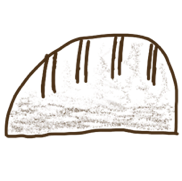 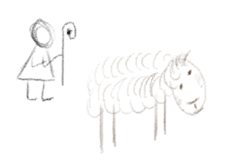 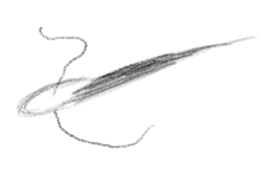 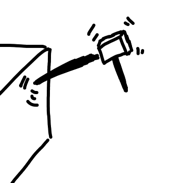 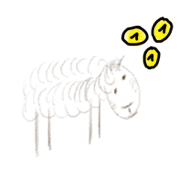 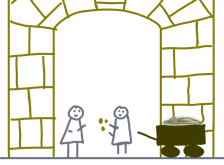 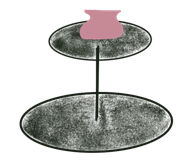 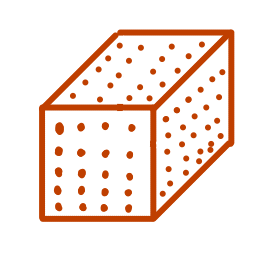 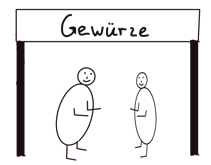 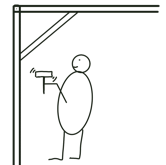 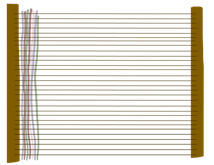 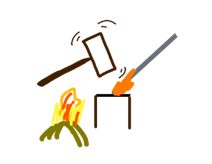 